WORKSHEET XVII Complex Numbers; Euler’s formula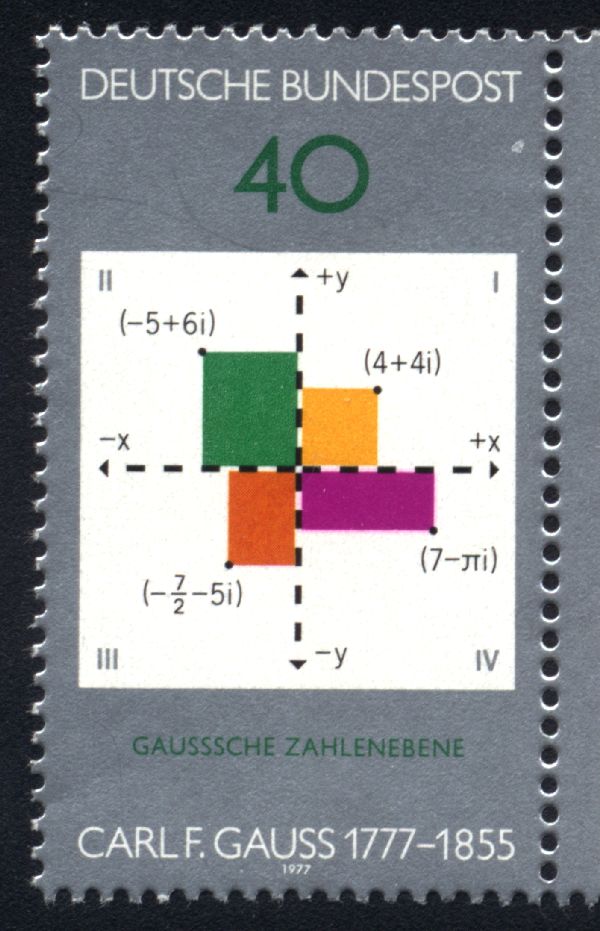 1.  Let z = 2 + 3i and w = 6 – i.   Compute and express each of the following in the form a + bi. Plot each number in the complex plane.    z + w  5z  z – 3w  zw 1/z  z/w  2z2 + 1/w Find the modulus and argument of each of the following:  1 + i  -1 – i  1 + 2i  3 + 5i  Justify Euler’s formula using power series.  Explain how de Moivre’s theorem is a special case of Euler’s formula.   Express z = 1 + i  in polar form,  rei.  What is the modulus of z?  What is its argument?  Express each of the following in the form a + bi  ei   ii  (1 + i)100   Using de Moivre’s theorem, express sin 3 in terms of sin  and cos .  Using de Moivre’s theorem, express cos 5 in terms of sin  and cos .   Find the four fourth roots of -1.  Find the three cube roots of 8i.   Find the five fifth roots of 1.   Using power series, determine a relationship between cosh x and cos x and between sinh x and sin x. The imaginary number is a fine and wonderful resource of the human spirit, almost an amphibian between being and not being.-  Gottfried Wilhelm Leibniz (1646-1716) Course Home Page          Department Home Page        Loyola Home Page